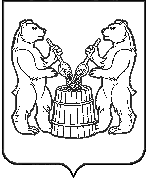 АДМИНИСТРАЦИЯ МУНИЦИПАЛЬНОГО ОБРАЗОВАНИЯ«УСТЬЯНСКИЙ МУНИЦИПАЛЬНЫЙ РАЙОН»АРХАНГЕЛЬСКОЙ  ОБЛАСТИПОСТАНОВЛЕНИЕот  28 июня 2019 года № 794р.п. ОктябрьскийОб установлении размера платы за содержание и текущий ремонт жилых помещений для нанимателей жилых помещений по договорам социального найма и договорам найма муниципального жилищного фонда В соответствии со статьей 156 Жилищного кодекса Российской Федерации, Протоколом №2 общего собрания собственников помещений в многоквартирном доме № 2 по улице Гагарина поселка Кизема Устьянского района Архангельской области  от 20 июня 2019 года, Протоколом №1 общего собрания собственников помещений в многоквартирном доме № 4а по улице Спортивная поселка Кизема Устьянского района Архангельской области  от 16 июня 2019 года, Протоколом №1 общего собрания собственников помещений в многоквартирном доме № 16 по улице Ленина поселка Кизема Устьянского района Архангельской области  от 04 июня 2019 года,  администрация муниципального образования «Устьянский муниципальный район» ПОСТАНОВЛЯЕТ:1. Утвердить с 01 июня 2019 года по 28 февраля 2020 года с одного квадратного метра для нанимателей жилых помещений по договорам социального найма и договорам найма муниципального жилищного фонда следующие тарифы за текущий ремонт:- поселок  Кизема улица Ленина дом 16 – 12 рублей 95 копеек;-  поселок  Кизема улица Спортивная дом 4а – 4 рубля 55 копеек;- поселок  Кизема улица Гагарина дом 2- 22 рубля 50 копеек.2. Настоящее постановление вступает в законную силу со дня его официального опубликования и распространяется на правоотношения, возникшие с 01 июня 2019  года. 3.Настоящее постановление опубликовать в муниципальном вестнике «Устьяны» и разместить на официальном сайте администрации МО «Устьянский муниципальный район».Контроль за выполнением настоящего постановления возложить на начальника Управления строительства и инфраструктуры, заместителя главы по строительству и муниципальному хозяйству  Тарутина А.А.Глава муниципального образования            		                   А.А. Хоробров